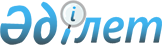 О льготном проезде отдельных категорий граждан города Семей для проезда на внутригородском общественном транспорте (кроме такси)Совместное решение маслихата города Семей от 1 февраля 2021 года № 3/17-VII и постановление акимата города Семей от 4 февраля 2021 года № 244. Зарегистрировано Департаментом юстиции Восточно-Казахстанской области 10 февраля 2021 года № 8402.
      Примечание ИЗПИ.
      В тексте документа сохранена пунктуация и орфография оригинала.
      В соответствии со статьей 13 Закона Республики Казахстан от 21 сентября 1994 года "О транспорте в Республике Казахстан" и подпунктом 15) пункта 1 статьи 6 Закона Республики Казахстан от 23 января 2001 года "О местном государственном управлении и самоуправлении в Республике Казахстан", акимат города Семей ПОСТАНОВЛЯЕТ и Семейский городской маслихат РЕШИЛ:
      1. Установить льготный проезд на внутригородском общественном транспорте следующим категориям граждан города Семей:
      1) участникам и лицам с инвалидностью Великой Отечественной войны – бесплатный проезд;
      2) лицам с инвалидностью по зрению І группы с сопровождающим - бесплатный проезд;
      3) лицам с инвалидностью по зрению ІІ группы - бесплатный проезд;
      4) пенсионерам старше 70 лет – 50 % тарифа;
      5) пенсионерам, получающим минимальную пенсию – бесплатный проезд;
      6) лицам с инвалидностью І группы с сопровождающим – бесплатный проезд;
       7) лицам с инвалидностью ІІ группы – бесплатный проезд;
       8) детям из семей, имеющих право на получение государственной адресной социальной помощи - бесплатный проезд;
       9) детям из семей, не получающих государственную адресную социальную помощь, в которых среднедушевой доход ниже величины прожиточного минимума - бесплатный проезд;
      10) детям сиротам, детям оставшимся без попечения родителей, проживающих в семьях - бесплатный проезд;
      11) детям из многодетных семей - бесплатный проезд;
      12) многодетным матерям, награжденным подвесками "Алтын алқа" - 50 % тарифа;
      13) детям с инвалидностью с сопровождающим – бесплатный проезд.
      Сноска. Пункт 1 в редакции совместного постановления акимата города Семей от 27.04.2023 № 345 и решения маслихата города Семей области Абай от 20.04.2023 № 2/21-VIII (вводится в действие по истечении десяти календарных дней со дня его первого официального опубликования).


      2. Определить источником финансирования городской бюджет.
      3. Государственному учреждению "Отдел пассажирского транспорта и автомобильных дорог города Семей Восточно-Казахстанской области" предусмотреть возмещение убытков перевозчиков, связанных с перевозкой данной категории граждан.
      4. Государственному учреждению "Отдел пассажирского транспорта и автомобильных дорог города Семей Восточно-Казахстанской области" в установленном законодательством порядке Республики Казахстан обеспечить:
      1) государственную регистрацию настоящего совместного постановления и решения в территориальном органе юстиции;
      2) копии настоящего совместного постановления и решения направить на официальное опубликование в периодические печатные издания, распространяемые на территории города Семей;
      3) размещение настоящего совместного постановления и решения на интернет-ресурсе акимата города Семей после его официального опубликования.
      5. Контроль за исполнением данного совместного постановления акимата и решения маслихата возложить на заместителя акима города по вопросам жилищно-коммунального хозяйства, пассажирского транспорта, автомобильных дорог, строительства, архитектуры и градостроительства.
      6. Отменить решение маслихата города Семей от 8 января 2021 года № 63/460-VI "О льготном проезде отдельных категорий граждан города Семей для проезда на внутригородском общественном транспорте".
      7. Настоящее совместное постановление и решение вводится в действие со дня его первого официального опубликования.
					© 2012. РГП на ПХВ «Институт законодательства и правовой информации Республики Казахстан» Министерства юстиции Республики Казахстан
				
      Аким города Семей 

Н. Сактаганов

      Председатель сессии городского маслихата 

Р. Хазипов

      Секретарь Семейского городского маслихата 

Б. Акжалов
